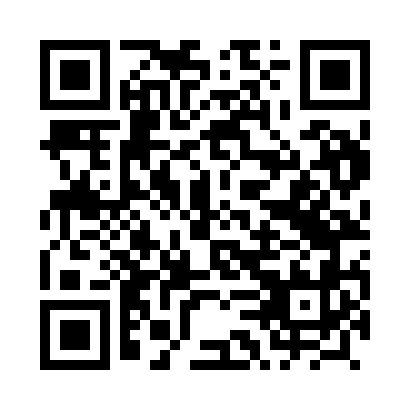 Prayer times for Markowice, PolandMon 1 Apr 2024 - Tue 30 Apr 2024High Latitude Method: Angle Based RulePrayer Calculation Method: Muslim World LeagueAsar Calculation Method: HanafiPrayer times provided by https://www.salahtimes.comDateDayFajrSunriseDhuhrAsrMaghribIsha1Mon4:186:2012:515:177:229:182Tue4:156:1812:515:197:249:203Wed4:126:1612:505:207:269:224Thu4:096:1312:505:217:289:255Fri4:066:1112:505:237:299:276Sat4:036:0912:495:247:319:297Sun3:596:0612:495:257:339:328Mon3:566:0412:495:267:359:349Tue3:536:0212:495:287:369:3710Wed3:506:0012:485:297:389:3911Thu3:475:5712:485:307:409:4212Fri3:445:5512:485:317:429:4513Sat3:405:5312:485:327:439:4714Sun3:375:5012:475:347:459:5015Mon3:345:4812:475:357:479:5316Tue3:305:4612:475:367:499:5517Wed3:275:4412:475:377:509:5818Thu3:245:4212:465:387:5210:0119Fri3:205:3912:465:397:5410:0420Sat3:175:3712:465:417:5610:0721Sun3:135:3512:465:427:5810:1022Mon3:095:3312:465:437:5910:1323Tue3:065:3112:455:448:0110:1624Wed3:025:2912:455:458:0310:1925Thu2:585:2712:455:468:0510:2226Fri2:555:2412:455:478:0610:2527Sat2:515:2212:455:488:0810:2828Sun2:475:2012:455:508:1010:3229Mon2:435:1812:445:518:1110:3530Tue2:395:1612:445:528:1310:39